Приложение 2Карта событий Гражданской войны 1918 г.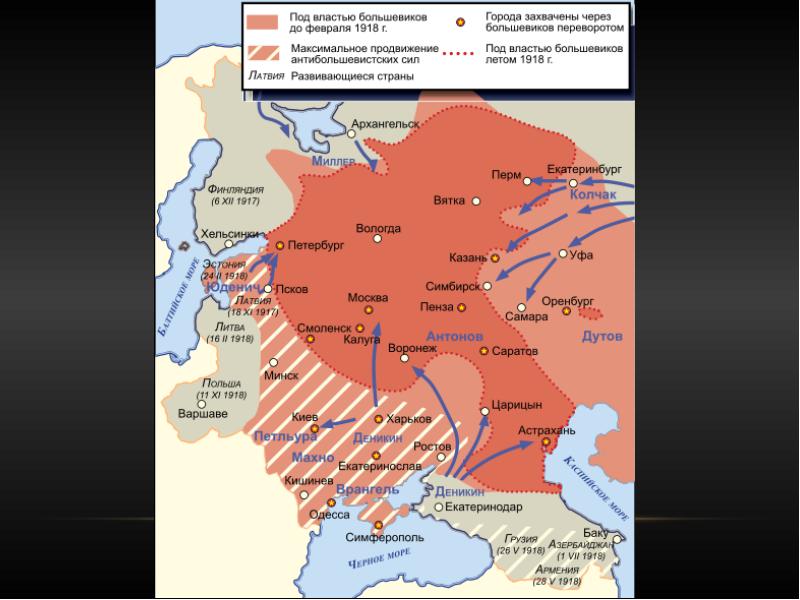 